NAZIV PROJEKTA : Za dobra stara vremenaTEMA: prošlostCILJ PROJEKTA: povezivati prošlost, sadašnjost i budućnost čuvajući uspomene na pretke; osposobiti učenike da razlikuju prošlost, sadašnjost i budućnost uspoređujući uvjete i način života ljudi te da ovladaju jezičnim sredstvima za iskazivanje događaja u prošlosti, sadašnjosti i budućnostiZADAĆE PROJEKTA: razlikovati prošlost, sadašnjost i budućnost na temelju događaja iz vlastite prošlosti i prošlosti svojih predakarazlikovati pretke i potomkerazumjeti pojam desetljeće, stoljeće i tisućljećesnalaziti se na vremenskoj crti (lenti vremena)- odrediti stoljećeupoznati važne kulturno – povijesne spomenike zavičajaistraživati i povezivati temeljem povijesnih izvora (predmeti,fotografije...)pronaći traženu obavijest u dječjoj enciklopediji služeći se kazalom i abecednim redom primati radijsku emisiju za djecu i sudjelovati u kreiranju radijske emisije o određenoj temi čitati dječji roman s tematikom prošlih vremenasudjelovati u raspravi poštujući uljudbena pravila, pridržavati se teme poštujući tuđe  i iznoseći vlastito mišljenjeoblikovati i pisati sastavak uz poticajvizualno opaziti i izraziti plohu; uočavati i izražavati se tonskim i kolorističkim slikanjemizražajno pjevati i jasno izgovarati tekst tradicijske pjesmeusvajanje osnovnih plesnih struktura  i elementarnih igaraupoznati običaje svog zavičajaposjet muzejuPLAN RADA vrijeme : siječanj, veljača, ožujak 2019.mjesto : učionica, školska knjižnica, okolica škole (kulturno – povijesni spomenici)AKTIVNOSTIetnografska izložba u razreduprezentacija Moje prvo desetljećeprezentacija Prošlost mog mjestaosmišljavanje i snimanje radijske emisije Za dobra stara vremenarasprava : Ljepše je živjeti u prošlosti/sadašnjostikoristeći dječju enciklopediju pronaći informacije o važnim izumimačitati dječji roman Vlak u snijegu, gledati istoimeni dječji film, usporediti roman i film te usporediti način školovanja i život djece u prošlosti i danasposjet Muzeju evolucije u Krapiniopisivati djeda i bakunaslikati portret bake i djeda, slikati stare predmete iz etnografske zbirkepjevati tradicijske pjesme svog zavičaja (zagorske popevke)posjet kulturno – povijesnim spomenicima zavičajaigrati stare tradicijske igre naših djedova i bakaupoznati pokladne i druge običaje svog zavičajamaskenbal : KRAPINSKI PRAČOVJEK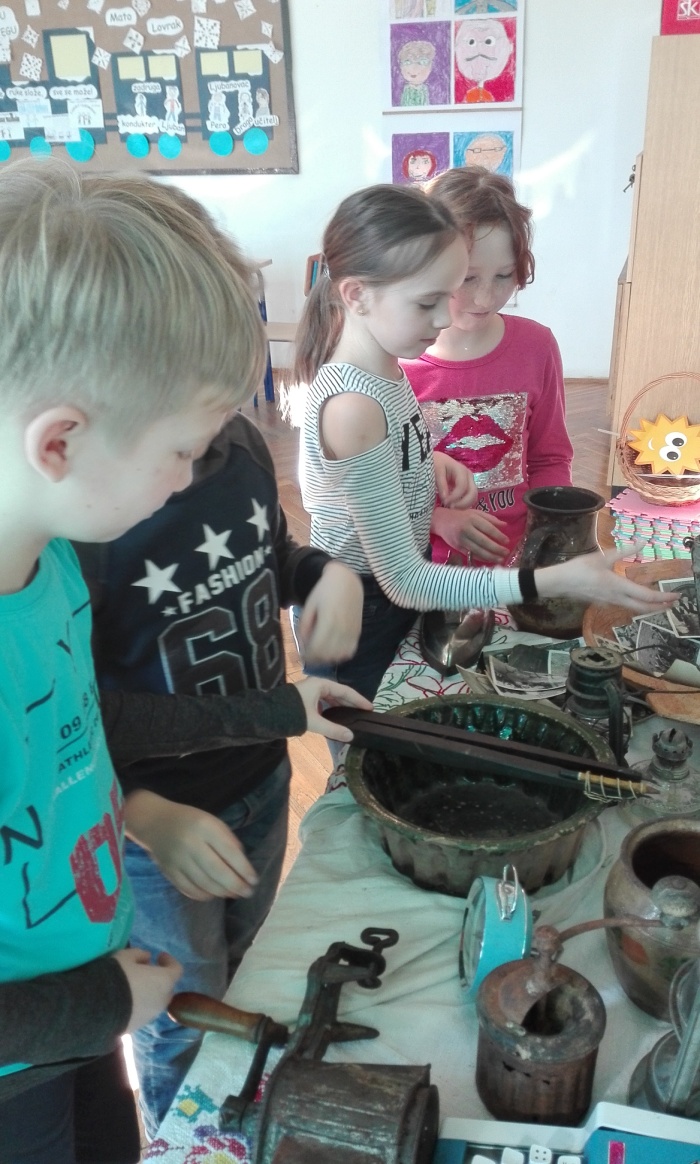 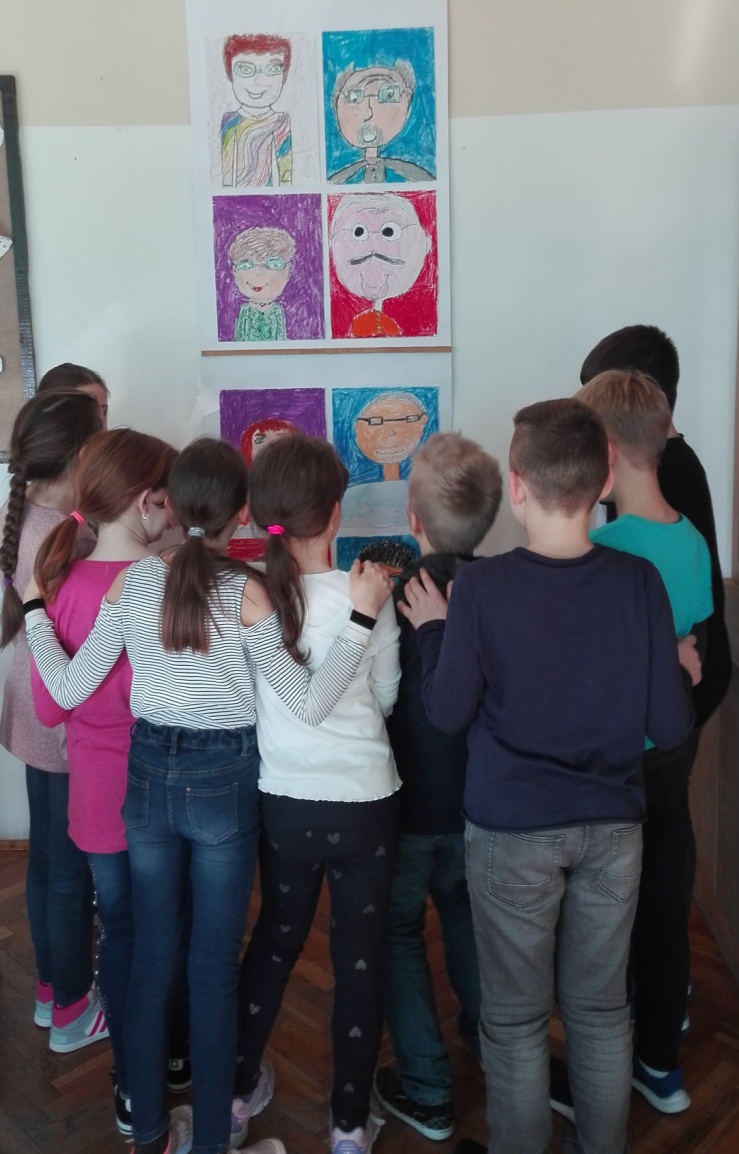 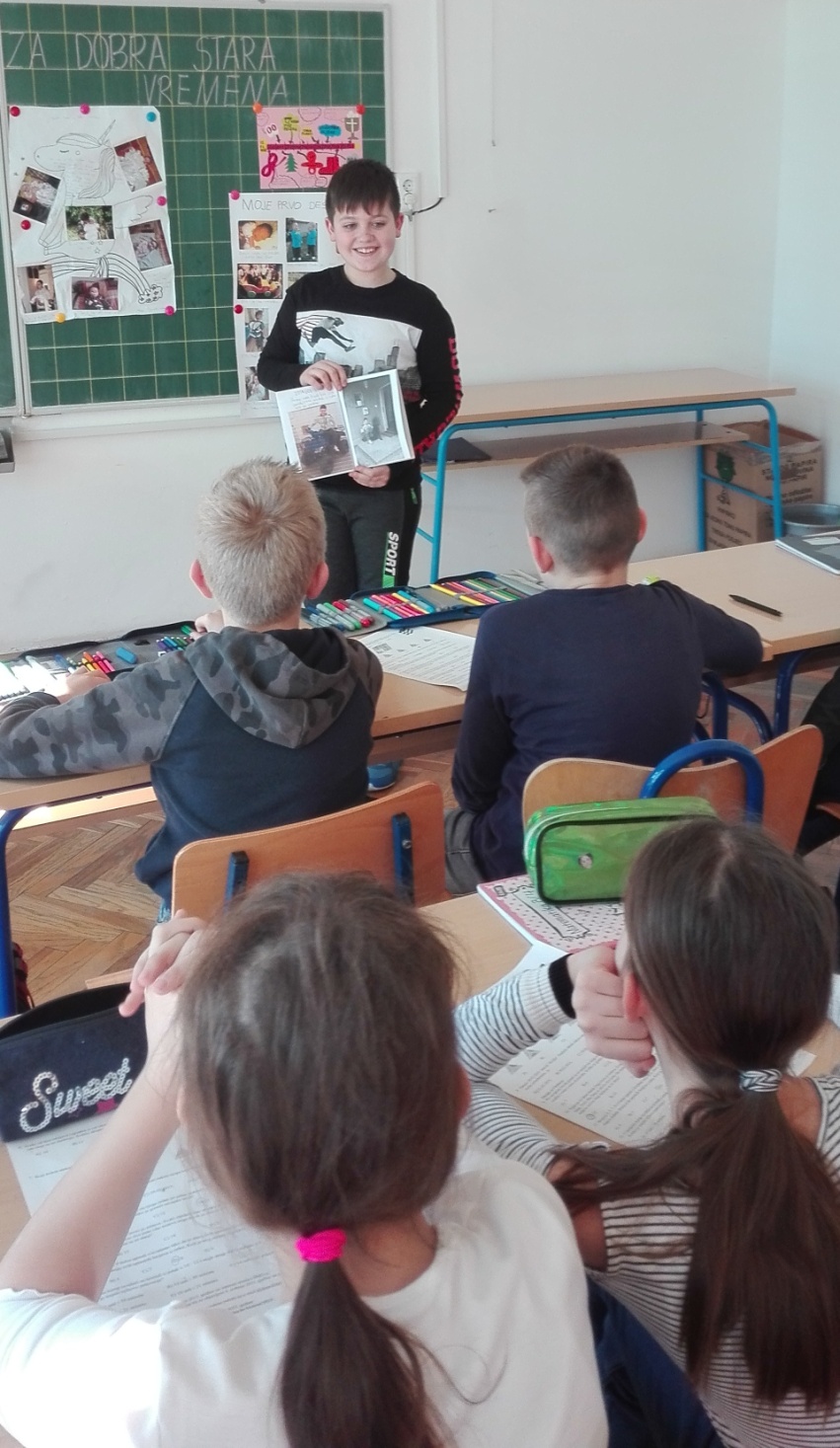 